HOMILIEBidden in de chaosLucas 11,1-13 en Genesis 18,20-3228 juli 2019Pol HendrixDe lezingen van vandaag suggereren dat wij door ons gebed God van gedacht kunnen doen veranderen.  De eerste lezing illustreert dat dat soms nodig is omdat God wel eens vernielzuchtige plannen heeft.  Van een God die met enkele woorden een hele nieuwe wereld kan scheppen, verwachten de mensen dat Hij diezelfde wereld ook met één woord kan vernietigen.  Denk maar aan de zondvloed.  Toch gaat het in die bijbelverhalen niet om de vernielzucht van God, maar wel om de belofte dat het niet of niet meer zal gebeuren.  Trouwens hoe kan iemand menen dat hij Gods gedachten kent?  Lezen wij niet ergens: mijn gedachten zijn niet uw gedachten?  Er zijn zoveel voorstellingen van God als er mensen zijn.  Daarom verbieden de tien geboden ons ook om beelden van God te maken.  Want geen enkel beeld dat wij van God maken zou Hem recht doen.  Zo ’n beeld zou vooral iets vertellen over de maker van het beeld dan over de Afgebeelde.  Hetzelfde geldt trouwens voor de verhalen over God; ook die vertellen meer over de schrijver dan over het Hoofdpersonage.De lezingen gaan dus over het gebed, maar niet over het gebed in het algemeen, maar over één specifieke vorm van gebed, met name het vraag- of smeekgebed.  Wanneer in de bijbel het woord ‘bidden’ wordt gebruikt gaat het meestal over dit soort bidden.  Het is dan ook de meest verspreide en oudste vorm van gebed.  Het is een manier van doen tussen mensen die we overplaatsen naar onze relatie tot God.  Wanneer een mindere iets van een meerdere wil bekomen, dan vraagt hij het heel nederig en soms stelt hij er dan nog een wederdienst voor in de plaats.  Zo gaat een mens er ook vanuit dat God wel zal luisteren als wij het heel schoon aan Hem vragen en al zeker als we er iets voor in de plaats stellen.  ‘Als Gij mijn zoon geneest, dan ga ik op bedevaart naar Compostella.’  Marchanderen noemen we dat.  Het is des mensen, maar of God er gevoelig voor is, dat betwijfel ik.  Ik ben ervan overtuigd dat Gods liefde altijd gratis is, alleen manifesteert die liefde zich niet altijd zoals wij zouden willen.  In het evangelie klinkt het heel simpel: ‘vraag en u zal gegeven worden’, maar zo simpel is het niet.  Gelukkig maar, het leven zou één chaos worden!Op het einde van dit evangelieverhaal zegt Jezus: ‘… hoeveel te meer zal dan uw Vader in de hemel de heilige Geest geven aan wie Hem erom vragen?’  Hoe zouden we van God kunnen verwachten dat hij chaos zou creëren door op al onze vragen in te gaan, terwijl het juist de Geest is die deze chaos aan het begin van de schepping heeft omgevormd.  En vermits de schepping geen gebeurtenis is van lang geleden, maar een voortgaand gebeuren, waait de Geest nog steeds over de chaos die de mens maar blijft creëren.  Als je in het journaal soms die beelden ziet van Syrische steden als een mistroostige chaos van verbrokkeld beton en verwrongen staal, dan besef je tot wat de mens in staat is.  Degenen die daarvoor verantwoordelijk zijn, denken dat zij God aan hun zijde hebben.  Zij bidden dagelijks dat God hen de overwinning zal schenken.  Hoe durft men zoiets van God te verwachten?  Maar hebben wij ook niet soms van die verwachtingen?  Zouden we niet graag hebben dat God alles wat door de natuur of de mens wordt kromgetrokken weer recht maakt?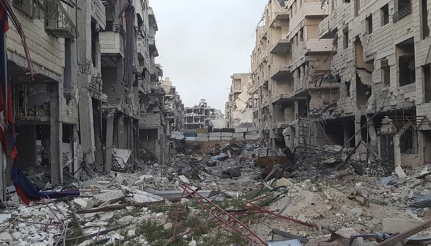 Jezus leert aan zijn leerlingen het Onzevader.  Het is voor hen en voor ons een eerste stap om te leren bidden.  Ook het Onzevader is een vraaggebed, maar pas in het tweede deel.  Dan bidden we om brood, om vergeving en bevrijding.  We vragen die dingen pas nadat we eerst beleden hebben dat Gods Naam heilig is, dat zijn Rijk komende is en zijn wil gebeurt.  Al onze vragen zijn daaraan ondergeschikt en kunnen daar dan ook niet tegenin gaan.  Het gaat om het Rijk Gods.  Als we dat uit het oog verliezen – en wij doen dat – dan blijken wij vooral verteerd te worden door onze angsten en ons eigenbelang.  Ook Jezus bad in het uur van zijn dood: ‘niet mijn wil, maar uw wil geschiede’.  Wij kunnen soms zo teleurgesteld zijn in God, in Jezus, in Maria of tot welke engelen en heiligen wij ons dan ook richten met onze vragen, dat wij gaan twijfelen aan de zin van ons geloof.  We zien de chaos om ons heen en vragen ons af hoe God dat kan laten bestaan.  Maar wat doet God als hij de ellende van zijn volk ziet, volgens het Exodus-verhaal?  Hij stuurt Mozes en Aaron naar de farao.  In die zin kunnen wij Hem bidden om de heilige Geest, dat Zij ons leidt naar een hoopvolle toekomst.  Amen.